МИНИСТЕРСТВО СЕЛЬСКОГО ХОЗЯЙСТВА, ПИЩЕВОЙ И ПЕРЕРАБАТЫВАЮЩЕЙ ПРОМЫШЛЕННОСТИ КАМЧАТСКОГО КРАЯПРИКАЗ № 29/г. Петропавловск-Камчатский			              «    » _______ 2019 годаВ целях уточнения отдельных положений приказа Министерства сельского хозяйства, пищевой и перерабатывающей промышленности Камчатского края от 31.03.2015 № 29/31 «Об утверждении Порядка предоставления субсидии на возмещение предприятиям, осуществляющим торговую деятельность продукцией камчатских товаропроизводителей, части затрат по аренде (субаренде) торговых площадей на постоянно действующих ярмарках камчатских товаропроизводителей» (далее – Приказ)ПРИКАЗЫВАЮ:1. Внести в Приложение 1 к Приказу следующие изменения:1.1. В части 8 слова «при заключении Соглашения» исключить;1.2. В части 10 слова «Для получения субсидии за периоды: IV квартал 2016 года, I квартал 2017 года, Получатели субсидий могут предоставить документы в срок до 15 мая 2017 года» заменить словами «Для получения субсидии за периоды: IV квартал 2018 года, I квартал 2019 года, Получатели субсидий могут предоставить документы в срок до 24 мая 2019 года.»;1.3. Часть 14 дополнить абзацем в следующей редакции:«В случае принятия решения об отказе в предоставлении субсидии по основанию отсутствия на дату принятия решения о предоставлении субсидии ассигнований, предусмотренных в краевом бюджете на соответствующий финансовый год, и лимитов бюджетных обязательств, утвержденных в установленном порядке на предоставление субсидий, Минсельхозпищепром Камчатского края на основании письменного заявления Получателя субсидии возвращает пакет документов, предоставленных для получения субсидии.».2. Настоящий приказ вступает в силу через 10 дней после дня его официального опубликования и распространяется на правоотношения, возникающие с 1 января 2019 года.И.о. Министра	   В.П. Черныш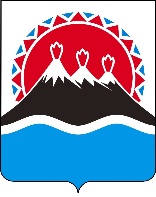 О внесении изменений в приказ Министерства сельского хозяйства, пищевой и перерабатывающей промышленности Камчатского края от 31.03.2015 № 29/31 «Об утверждении Порядка предоставления субсидии на возмещение предприятиям, осуществляющим торговую деятельность продукцией камчатских товаропроизводителей, части затрат по аренде (субаренде) торговых площадей на постоянно действующих ярмарках камчатских товаропроизводителей»